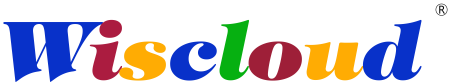 电动窗帘电机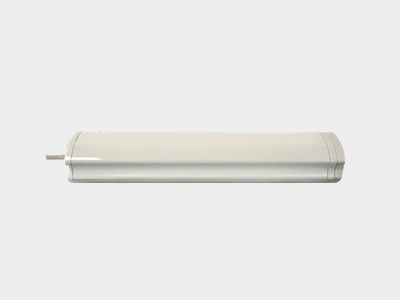 产品详细说明书http://www.iWiscloud.com【警告】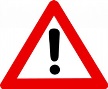 非专业电工不得安装/拆卸本设备，以免产生意料之外的危险！非厂家售后人员不能拆卸本设备，否则将无法获得保修服务！【说明】：本产品在不断更新，如说明书上图片与实物有差别，以实物为准。如产品升级，现有操作方法与说明书不一致，请到智慧云谷官网下载相关产品说明书，进行查阅，恕不另行通知。感谢您购买电动窗帘电机，为了使您能够安全、正确地使用本产品，使用前请务必阅读本说明书，阅读后请妥善保管，以便随时查阅参考。本产品仅作为辅助性产品，因其他因素给消费者造成的损失本产品不予承担。产品介绍随着智能家居行业的发展，智能电动窗帘将走进广大用户家庭，主要由电机、传动箱、轨道、吊轮、吊臂和传送皮带组成组成，如今电动窗帘已成为智能家居不可或缺的组成部分。二、特性：1.电机内置2.4GHz星云模块，采用超低功耗窄带蜂窝无线自组网星云通信协议，通过联动云谷卫士主机可实现远程遥控，具有极高的通讯稳定性。2.采用不锈钢传动轴，安装结实耐用，传动顺畅灵活3.超静音、缓启动缓停止，杆内腔运行，而吊环全部套在帘杆外周或嵌进下部开的缝内，运行噪音满足室内低音标准。注：电动窗帘开合系统不能垂直使用，或者安装在不平整的地方，安装时将电动开合帘系统水平安装（转动轴垂直向上）三、产品参数四、配套组件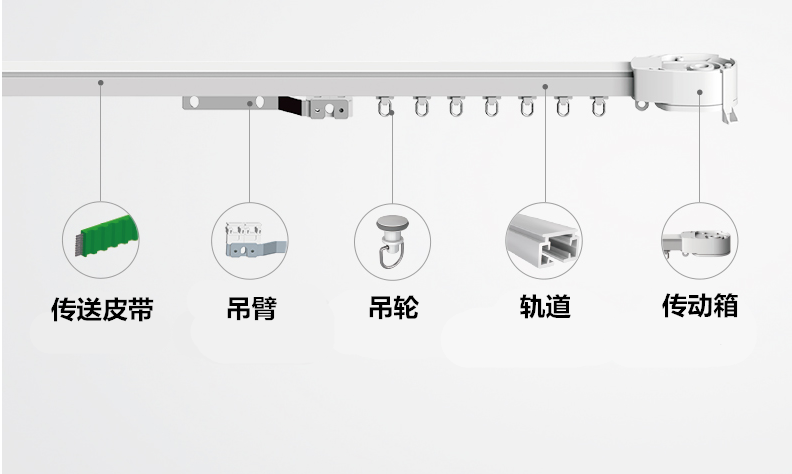 1.传动箱：PC端头，连接电机转动轴后实现流畅传动2.吊轮、吊臂：不锈钢吊轮，不锈钢加长吊臂，承重能力优秀3.轨道：加厚2.2mm铝合金，流畅耐用4.传送皮带：齿形皮带，内含7根3*2钼丝，静音坚固五、使用说明1、产品安装本产品免安装，打开包装拿出产品后，将电动窗帘电机固定到传动箱，通电指示灯显示绿色即为正常工作状态。2、电动窗帘电机与7键遥控器学习：2.1长按电动窗帘电机侧边黑色按键，指示灯蓝灯闪一下进入学习状态，之后蓝灯会一直闪烁。2.2按下7键遥控器上方的三个按键中的任意一个，学习完成，蓝灯灭，电动窗帘电机与7键遥控器配对成功。2.3长按电动窗帘点击侧边黑色按键，指示灯蓝灯闪两下清除学习状态。3、7键遥控器对电动窗帘的控制：3.1遥控器上方三个按键分别控制窗帘的开、暂停、关功能3.2遥控器中间两个按键控制电动窗帘更换通道，最多可同时控制5个电机六、客户服务与保修条款智慧云谷云计算有限公司对云谷卫士消费者提供国家规定的“三包”服务：1.消费者自购买电动窗帘电机之日起，7天内发生性能故障，消费者可以选择退货、换货或修理；2.消费者自购买电动窗帘电机之日起，15天内发生性能故障，消费者可以选择换货或修理；3.消费者自购买电动窗帘电机之日起，18个月内保修，终身维护，配件不在保修之内；4、保修条款只限正常使用下有效，一切人为损坏、自行拆装、拆保修标志、超负荷使用不当等其他因素（不可抗力因素）造成的损坏不在保修范围内。七、产品清单电动窗帘电机1个使用说明书1本保修卡1张合格证1张八、地址公司地址：烟台市莱山区迎春大街科技创业大厦A738研发中心（售后）地址：山东省青岛市莱西市经济开发区扬州路27号智慧云谷售后热线：18865693877全国服务热线：400-618-0679网址：http://www.iWiscloud.comE-mail：service@iWiscloud.com本说明书最终解释权归智慧云谷云计算有限公司所有输入电压AC 220V 50HZ使用环境不能在有金属屏蔽及强磁干扰的地方使用工作频率2.4GHZ外形尺寸303mm*71mm*50mm额定功率75W额定扭矩1.2Nm电容2.5uF/450VAC传送速率20cm/s